Hello everyone,It is time for week 2 of the Silly Squad summer reading challenge.Activity 1:Time to shake your sillies out:Let’s get physical, time for Shake your sillies out exercize 1 (2.40 minutes).https://www.youtube.com/watch?v=NtsoBRcV-qEChoose one activity from either Activity 2 / 3 or 4 to do.Watch / listen to the story.  Click on the link in Activity 5.Activity 2:Make your Balancing robot:MaterialsCardRobot templateCrayonsBlu tak / play doh / plasticine or tapeScissorsStick your robot template on to a piece of card.  If you do not have any card, you could use a cereal box Colour in your robotUse your scissors to cut it out.  Ask an adult to help you.4.  Now assemble your robot.  Follow the instructions below:	Turn one of your robots over and stick a piece of blu tak on to each hand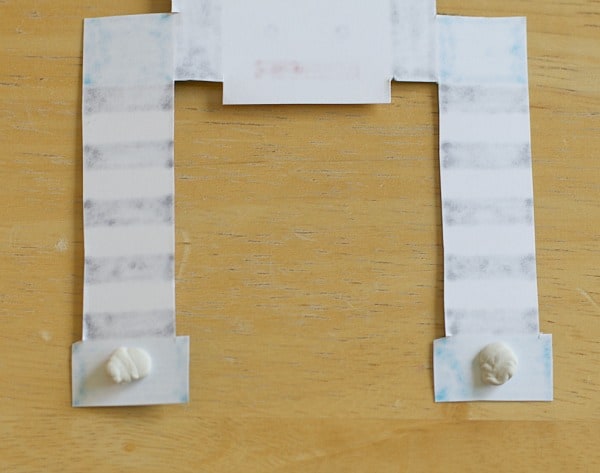 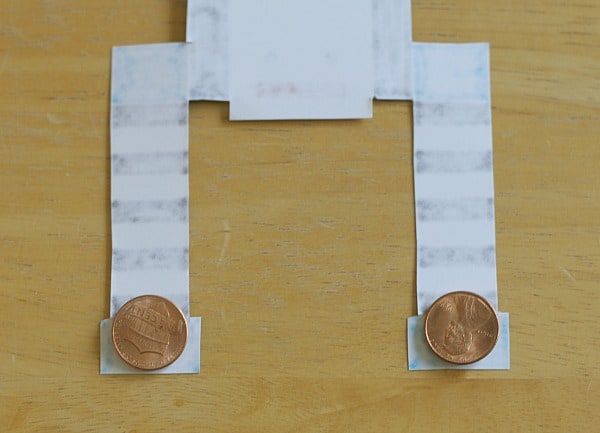    Press a penny on to each blob of blu tak                    and then stick a piece of blu tak on top of         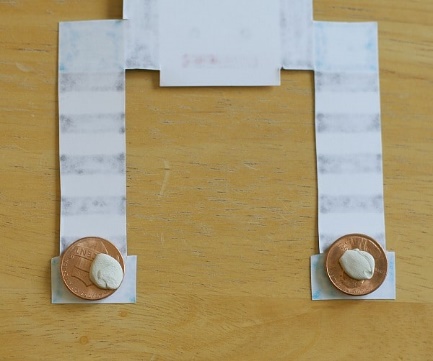                                 your pennies
                         put a piece of blu tak onto the back of the                          head and lay the second robot on top.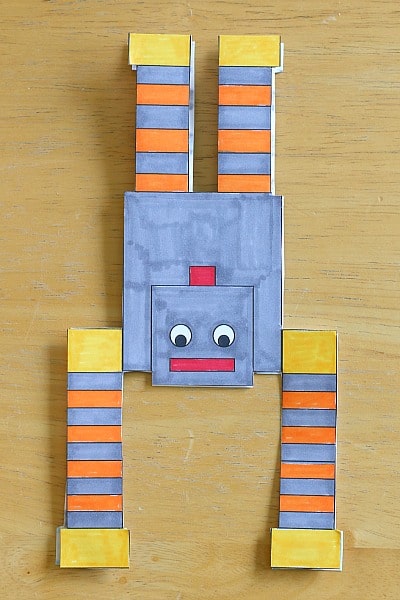 	Press down gently to secure.  Now you are ready to test your balancing  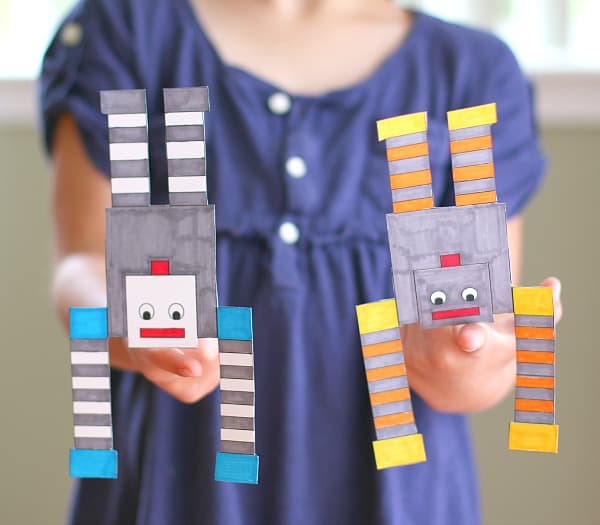   robotActivity 3:  Game - Build your robot To play you will need:The game boardRobot body pieces templateDiceCut out your robot body partsCollect your diceThrow your dice and begin to build your robotBalancing robot template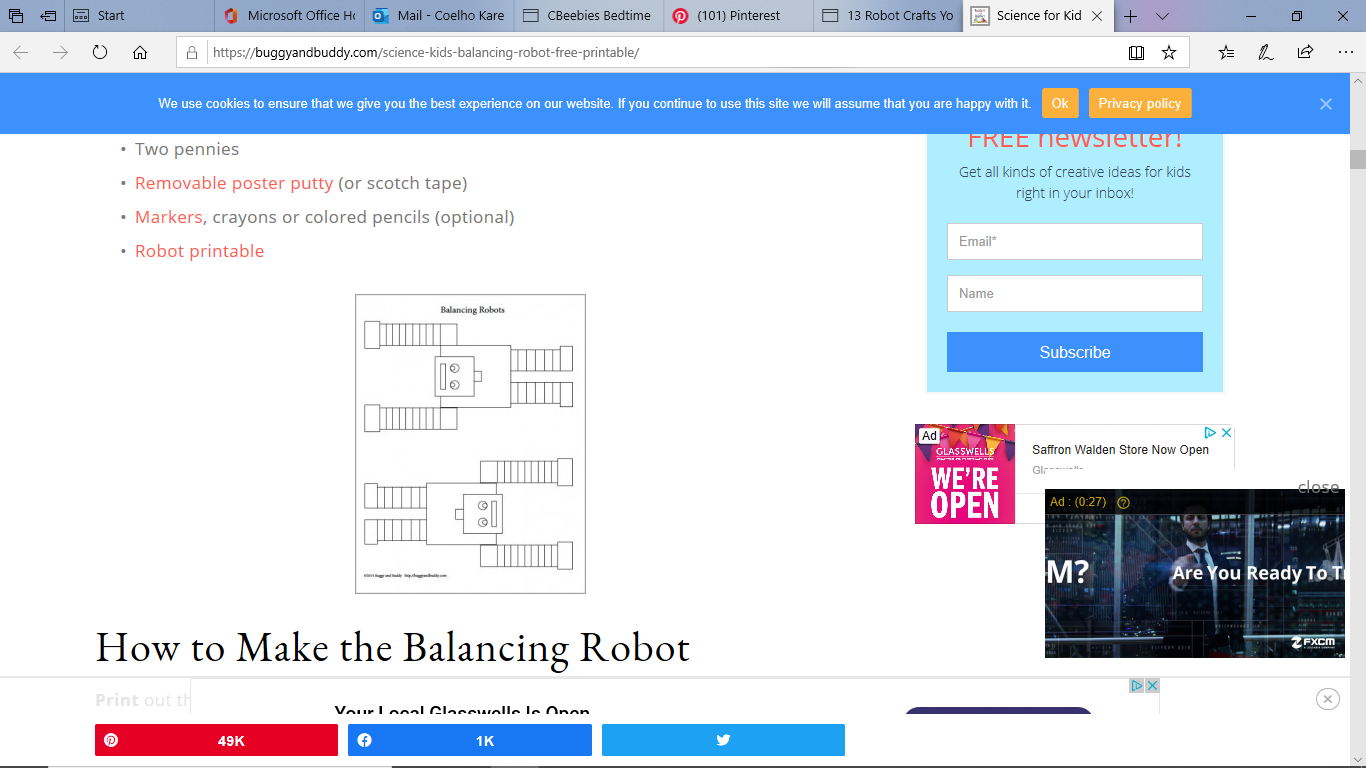 Robot body parts template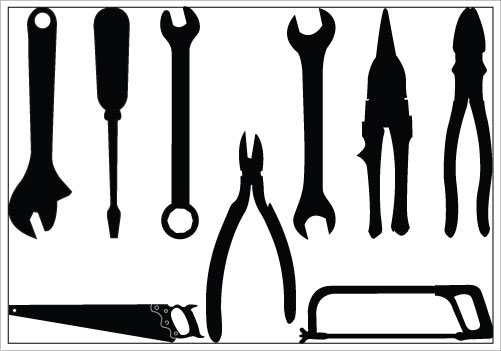 	                       Build your robot game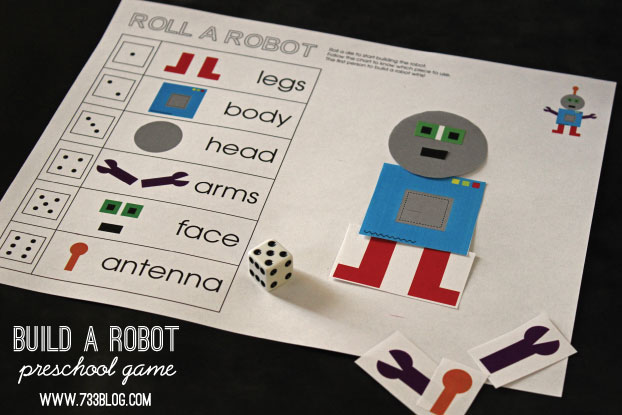                                 You will need a dice to begin to playActivity 4:  Shape matchUse a pencil to join the correct name to the correct shape.Activity 5:  Sharing a digital story:  Our story this week is:  Nobot, the robot with no bottom by Sue Hendra.1.   Click on the Youtube link below to hear the story:       https://www.youtube.com/watch?v=EL1sTiqdTJg      (move the slider to .30secs to skip the introduction)2.  Fill in your story record sheet.3.  Do you recommend this story:  Yes / No4.  If you share a story or read a book at home, add it to        your reading record.  If you think it is really funny, let      your teacher know.5.  Keep reading and sharing storiesHave fun.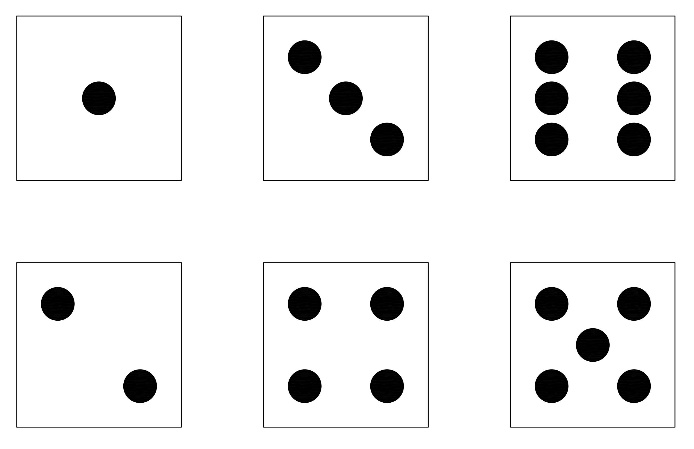  Legs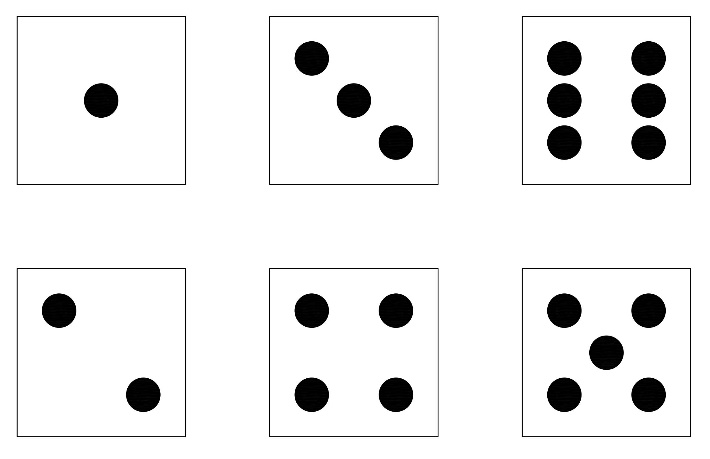  Head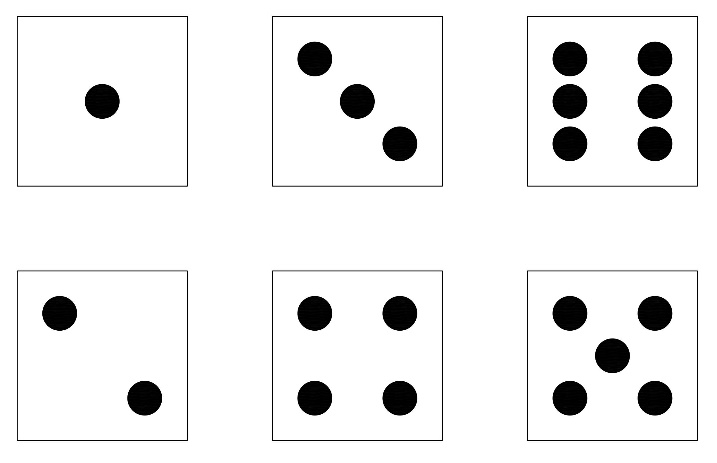  Body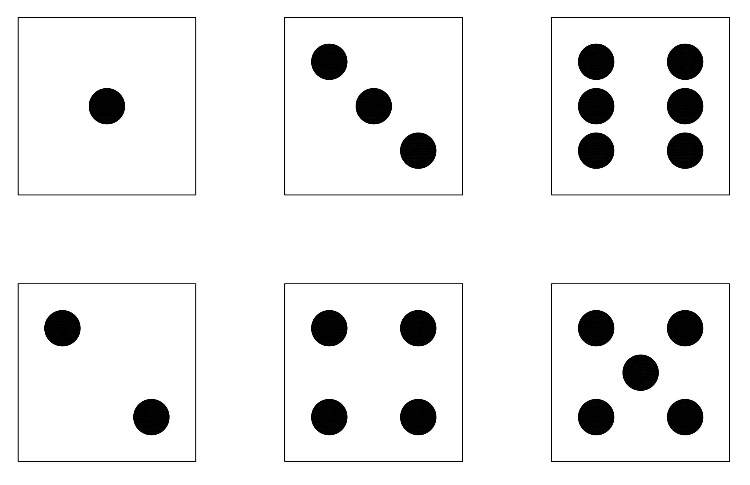  Face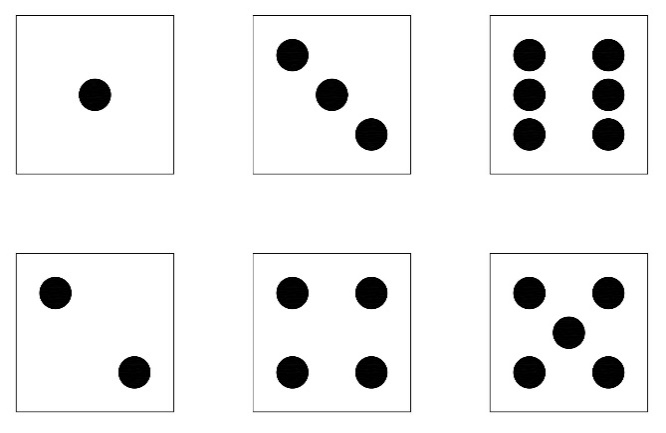  Arms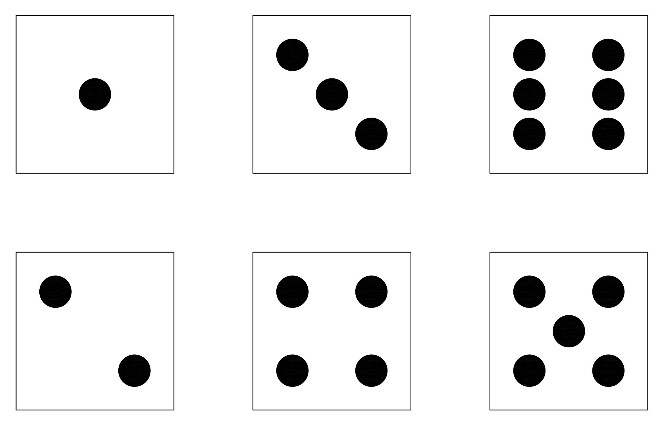     Antenna